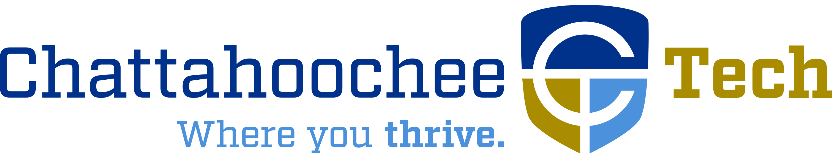 POSITION ANNOUNCEMENTPOSITION:  Environmental Science Adjunct Instructor The candidate selected for this position will serve as Adjunct Instructor of Environmental Science Technology.  Principal assignment:  North Metro or Online Campus. Employment is with Chattahoochee Technical College, not with a specific campus.POSITION DESCRIPTION: Under supervision of the Associate Dean of Professional Services and Design, the instructor will be responsible for providing guidance and instruction necessary to prepare students with the technical competencies essential to work in the area Environmental Technology. The instructor will perform all aspects of instruction for the Environmental Science degree program. Duties include:  lecture, lab, instructional activities, evaluating students’ progress, maintaining all required documentation, performs, and/or supervises lab set up/take down and ensures lab safety requirements and other duties as defined by The Technical College System of Georgia.  MINIMUM QUALIFICATIONS:Bachelor’s degree in Environmental Science or related fieldPREFERRED QUALIFICATIONS: (In addition to the minimum qualifications) A preference is given to applicants having a Master’s degreeIndustry certificationsSALARY/BENEFITS: Salary varies depending on the course taught.  There are no State benefitsAPPLICATION PROCEDURE: APPLY ONLINE ONLY @ www.chattahoocheetech.edu and select “me@CTC” then “Jobs and Careers at CTC.”  For a complete file, fill out an online application, upload cover letter, resume, and include three professional references’ contact information.  Before a candidate is hired, a pre-employment criminal background investigation and employer/professional reference check will be conducted.  Following screening, candidates may be asked to submit further documentation.  If conditional offer of employment is made, applicant may be subject to drug and/or alcohol testing appropriate to the position.Please be aware that all Chattahoochee Technical College employees must be paid by DIRECT DEPOSIT unless exempted by the State Accounting Office based on “hardship” evidence provided by the employee.RESPONSE DEADLINE: Open until position is filled. Screening will begin immediately.ANTICIPATED OFFICIAL EMPLOYMENT DATE:  15 December 2022 EMPLOYMENT POLICY: As set forth in its student catalog, Chattahoochee Technical College does not discriminate on the basis of race, color, creed, national or ethnic origin, gender, religion, disability, age, political affiliation or belief, genetic information, veteran status, or citizenship status (except in those special circumstances permitted or mandated by law). The following person(s) has been designated to handle inquiries regarding the non-discrimination policies: Chattahoochee Technical College Title IX Coordinator, Shanequa Warrington, 980 South Cobb Drive, Building C 1102B, Marietta, GA 30060, (770) 975-4023 or sdwarrington@chattahoocheetech.edu and Chattahoochee Technical College Section 504 Coordinator, Caitlin Barton, 980 South Cobb Drive, Building G1106, Marietta, GA 30060, (770) 528-4529, or caitlin.barton@chattahoocheetech.edu.A Unit of the Technical College System of Georgia.